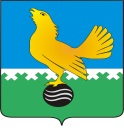 Ханты-Мансийский автономный округ-Юграмуниципальное образование городской округ Пыть-ЯхДУМА ГОРОДА ПЫТЬ-ЯХАседьмого созываРЕШЕНИЕот 27.12.2022				 			            		№ 124О протесте прокурора города Пыть-Яха от 19.12.2022   № 07-04-2022/Прдп72-22-20711010 на решение Думы города Пыть-Яха от 29.06.2020 № 334 «О денежном содержании лиц, замещающих муниципальные должности и осуществляющих свои полномочия на постоянной основе в органах местного самоуправления города Пыть-Яха»	Рассмотрев протест прокурора города Пыть-Яха от 19.12.2022 № 07-04-2022/Прдп72-22-20711010 на решение Думы города Пыть-Яха от 29.06.2020 № 334 «О денежном содержании лиц, замещающих муниципальные должности и осуществляющих свои полномочия на постоянной основе в органах местного самоуправления города Пыть-Яха», Дума городаРЕШИЛА:1. Протест прокурора города Пыть-Яха от 19.12.2022 № 07-04-2022/Прдп72-22-20711010 на решение Думы города Пыть-Яха от 29.06.2020 № 334 «О денежном содержании лиц, замещающих муниципальные должности и осуществляющих свои полномочия на постоянной основе в органах местного самоуправления города Пыть-Яха» удовлетворить частично.Настоящее решение вступает в силу после его подписания.     Председатель Думы                                              города Пыть-Яха                                                    ____________Д.П. Уреки                            «____»_______________ 2022 г.    